დამტკიცებულია საქართველოს საკონსტიტუციო სასამართლოს პლენუმის 2019 წლის 17 დეკემბრის №119/1 დადგენილებით
 სარჩელის რეგისტრაციის №________________    მიღების თარიღი: _________/__________/____________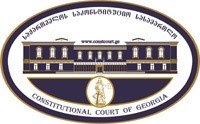 კონსტიტუციური სარჩელის სასარჩელო სააპლიკაციო ფორმასაქართველოს კონსტიტუციის მეორე თავით აღიარებულ ადამიანის ძირითად უფლებებთან და თავისუფლებებთან მიმართებით საქართველოს ნორმატიული აქტის შესაბამისობის შესახებ (საქართველოს კონსტიტუციის მე-60 მუხლის მე-4 პუნქტის „ა“ ქვეპუნქტი და „საქართველოს საკონსტიტუციო სასამართლო შესახებ“ საქართველოს ორგანული კანონის მე-19 მუხლის პირველი პუნქტის „ე“ ქვეპუნქტი).ფორმის შევსების დეტალური ინსტრუქცია და რჩევები შეგიძლიათ იხილოთ საქართველოს საკონსტიტუციო სასამართლოს ვებგვერდზე www.constcourt.ge. სარჩელის ფორმის თაობაზე, კითხვების ან/და რეკომენდაციების არსებობის შემთხვევაში, გთხოვთ, დაგვიკავშირდეთ https://www.constcourt.ge/ka/contact. I 
ფორმალური ნაწილი1. მოსარჩელე/მოსარჩელეები შენიშვნა 2. მოსარჩელის წარმომადგენელი/წარმომადგენლები შენიშვნა 3. სადავო სამართლებრივი აქტ(ებ)ი. შენიშვნა4. მიუთითეთ სადავო ნორმა/ნორმებ. აგრეთვე, მათ გასწვრივ კონსტიტუციური დებულება/დებულებები, რომლებთან მიმართებითაც ითხოვთ სადავო ნორმის არაკონსტიტუციურად ცნობას. შენიშვნა 5. მიუთითეთ საქართველოს კონსტიტუციისა და კანონმდებლობის ნორმები, რომლებიც უფლებას განიჭებთ, მიმართოთ საქართველოს საკონსტიტუციო სასამართლოს.II
კონსტიტუციური სარჩელის საფუძვლიანობა, მოთხოვნის არსი და დასაბუთება1. განმარტებები კონსტიტუციური სარჩელის არსებითად განსახილველად მიღებასთან დაკავშირებით. შენიშვნა1. კონსტიტუციური სარჩელის არსი და დასაბუთება შენიშვნაIII
შუამდგომლობები შენიშვნა 1. შუამდგომლობა მოწმის, ექსპერტის ან/და სპეციალისტის მოწვევის თაობაზე2. შუამდგომლობა სადავო ნორმის მოქმედების შეჩერების თაობაზე3. შუამდგომლობა პერსონალურ მონაცემთა დაფარვის თაობაზე4. შუამდგომლობა/მოთხოვნა საქმის ზეპირი მოსმენის გარეშე განხილვის შესახებ5. სხვა შუამდგომლობები IV
თანდართული დოკუმენტები1. „საქართველოს საკონსტიტუციო სასამართლოს შესახებ“ საქართველოს ორგანული კანონით გათვალისწინებული სავალდებულო დანართები 2. სხვა დანართები შენიშვნა  „საქართველოს საკონსტიტუციო სასამართლოს შესახებ“ საქართველოს ორგანული კანონის 273 მუხლის მე-3 პუნქტის თანახმად, „საკონსტიტუციო სამართალწარმოების მონაწილეები ვალდებული არიან, კეთილსინდისიერად გამოიყენონ თავიანთი უფლებები. საკონსტიტუციო სასამართლოსათვის წინასწარი შეცნობით ყალბი ცნობების მიწოდება იწვევს კანონით გათვალისწინებულ პასუხისმგებლობას“.ლევან ალაფიშვილილევან ალაფიშვილისახელი, გვარი/დასახელებასახელი, გვარი/დასახელებაპირადი/ საიდენტიფიკაციო № პირადი/ საიდენტიფიკაციო № ტელეფონის ნომერიელექტრონული ფოსტამოქალაქეობა, რეგისტრაციის ადგილიმოქალაქეობა, რეგისტრაციის ადგილიმისამართიმისამართისახელი გვარი/დასახელებასახელი გვარი/დასახელებაპირადი/საიდენტიფიკაციო №ტელეფონის ნომერიელექტრონული ფოსტამისამართიმისამართიმისამართიაქტის დასახელებასაქართველოს კანონი „სახელმწიფო ბაჟის შესახებ“მიღების თარიღი29 აპრილი 1998წ.მოპასუხის დასახელებასაქართველოს პარლამენტიმოპასუხის მისამართირუსთაველის გამზირი #8. თბილისი. საქართველოსადავო ნორმატიული აქტი (ნორმა)საქართველოს კონსტიტუციის დებულებამუხლი 4. პუნქტი 3. ქვეპუნქტი „ა“ფიზიკური პირის მიერ შეტანილ  კონსტიტუციურ სარჩელზე   -   10 ლარისაქართველოს კონსტიტუციის მე-11 მუხლის პირველი პუნქტის მე-2 წინადადება (აკრძალულია დისკრიმინაცია რასის, კანის ფერის, სქესის, წარმოშობის, ეთნიკური კუთვნილების, ენის, რელიგიის, პოლიტიკური ან სხვა შეხედულებების, სოციალური კუთვნილების, ქონებრივი ან წოდებრივი მდგომარეობის, საცხოვრებელი ადგილის ან სხვა ნიშნის მიხედვით.)საქართველოს კონსტიტუციის 31-ე მუხლის პირველი პუნქტის პირველი წინადადება(ყოველ ადამიანს აქვს უფლება თავის უფლებათა დასაცავად მიმართოს სასამართლოს).საქართველოს კონსტიტუციის 60.4.“ა“ მუხლი,  საქართველოს საკონსტიტუციო სასამართლოს შესახებ ორგანული კანონის 39.1.“ა“ მუხლი, 19.1.“ე“ მუხლიკონსტიტუციური სარჩელი შედგენილია ამ სარჩელისათვის დადგენილი ყველა პირობის დაცვით და ფორმით, შედგენილია ქართულ ენაზე და ხელმოწერილია, ერთვის სადავო სამართლებრივი აქტის ტექსტი, წარმოდგენილია მოსარჩელის წარმომადგენლის უფლებამოსილების დამადასტურებელი საბუთი (რომელშიც მითითებულია მისამართი), წარმოდგენილია საბუთი სახელმწიფო ბაჟის გადახდის შესახებ და კონსტიტუციური სარჩელის ელექტრონული ვერსია.კონსტიტუციური სარჩელი შტანილია უფლებამოსილი სუბიექტის, ფიზიკური პირის მიერ, რომელიც კონსტიტუციური სარჩელით მიმართავს საქართველოს საკონსტიტუციო სასამართლოს და ვალდებულია გადაიხადის სახელმწიფო ბაჟი და რომელიც ექცევა გასაჩივრებული საკანონმდებლო ნორმის რეგულირების სფეროში. ეს კი საქართველოს კონსტიტუციით დაცულ, თანასწორობისა და სასამართლოსადმი მიმართვის უფლებაში ჩარევის შემთხვევაა, რომლის კონსტიტუციურობის შემოწმებისთვისაც მოსარჩელემ წარმოადგინა კონსტიტუციური სარჩელი. კონსტიტუციურ სარჩელში მითითებული სადავო საკითხები არის საკონსტიტუციო სასამართლოს განსჯადი. ამასთან, კონსტიტუციურ სარჩელში მითითებული სადავო საკითხები არ არის გადაწყვეტილი საქართველოს საკონსტიტუციო სასამართლოს მიერ. მართალია საქართველოს საკონსტიტუციო სასამართლოს არსებითად ნამსჯელი აქვს ანალოგიურ საკითხებზე 3 გადაწყვეტილებაში (საქართველოს საკონსტიტუციო სასამართლომ 2016 წლის 29 დეკემბერის №2/6/623 გადაწყვეტილება, საქართველოს საკონსტიტუციო სასამართლოს 2017 წლის 16 ნოემბრის №2/15/1214 განჩინება, საქართველოს საკონსტიტუციო სასამართლოს 2019 წლის 5 ივლისის №2/3/1279 გადაწყვეტილება), მაგრამ ფიზიკური პირის მიერ კონსტიტუციური სარჩელის წარდგენის/მიღებისათვის ბაჟის გადახდის ვალდებულების საკითხი გადაწყვეტილი არ არის.კონსტიტუციურ სარჩელში მითითებული სადავო საკითხი არის გადაწყვეტილი საქართველოს კონსტიტუციით.კონსტიტუციური სარჩელის შეტანისთვის კანონით არ არის დადგენილი რაიმე ვადა, შესაბამისად მისი შეტანის ვადა არ არის დარღვეული.კონსტიტუციური სარჩელით გასაჩივრებულია საკანონმდებლო აქტის ნორმები, შესაბამისად არ არის საჭირო ნორმატიული აქტების იერარქიაში მასზე მაღლა მდგომი ნორმატიული აქტის კონსტიტუციურობაზე მსჯელობა.გასაჩივრებული აქტით/ნორმით საკონსტიტუციო სასამართლოსადმი სარჩელის მიმართვისას სახელმწიფო ბაჟის გადახდის ვალდებულება დაწესებულია მხოლოდ ფიზიკური პირისთვის, მაშინ როდესაც იურიდიული პირები სრულად გათავისუფლებულნი არიან, არ აქვთ სახელმწიფო ბაჟის გადახდის ვალდებულება, რაც არის გაუმართლებელი დიფერენცირება, უფლებაში ყოველგვარი ლეგიტიმური მიზნისა და ვარგისი საშუალებისა თუ პროპორციული ჩარევის გარეშე. აღნიშნულის გათვალისწინებით, გასაჩივრებული ნორმა არის დისკრიმინაციული და კონსტიტუციის საწინააღმდეგო ნორმა. საკონსტიტუციო სამართალწარმოების ინიცირებისას ფიზიკურ და იურიდიულ პირებს გააჩნიათ იდენტური ინტერესები: მიმართონ სასამართლოს საკუთარი უფლებების დასაცავად. სტატუსის მიუხედავად, ორივე შემთხვევაში იდენტურია მოსარჩელისათვის დაწესებული სახელმწიფო ბაჟის მიზნები და დანიშნულება. გასაჩივრებული ნორმით კი იურიდიული პირებისაგან განსხვავებით, ფიზიკურ პირებს ეზღუდებათ საკონსტიტუციო სასამართლოსადმი მიმართვის კონსტიტუციით დაცული უფლება.საქართველოს საკონსტიტუციო სასამართლოს წინამდებარე სარჩელის არსებით საკითხებზე ნამსჯელი აქვს და პოზიცია გადმოცემული აქვს ქვემოთჩამოთვლილ გადაწყვეტილებებში: (1) საქართველოს საკონსტიტუციო სასამართლოს 2016 წლის 29 დეკემბერის №2/6/623 გადაწყვეტილება; (2) საქართველოს საკონსტიტუციო სასამართლოს 2017 წლის 16 ნოემბრის №2/15/1214 განჩინება; (3) საქართველოს საკონსტიტუციო სასამართლოს 2019 წლის 5 ივლისის №2/3/1279 გადაწყვეტილება. ამასთან, განსახილველ შემთხვევაში, საკონსტიტუციო სასამართლოს ზემოაღნიშნული გადაწყვეტილებებისაგან, მათში განხილული შემთხვევებისაგან (დაწესებული გადასახდელის მოცულობის განსხვავება სტატუსის მიხედვით), განსხვავებით წინამდებარე სარჩელით გათვალისწინებული შემთხვევა უფლებაში ჩარევის მეტი ინტენსივობით ხასიათდება სტატუსის მიხედვით ერთს (ფიზიკურ პირს) ეკისრება გადახდის ვალდებულება, ხოლო მეორეს (იურიდულ პირს) ეს ვალდებულება არ ეკისრება.საქართველოს საკონსტიტუციო სასამართლოს წინაშე ვუამდგომლობთ „საქართველოს საკონსტიტუციო სასამართლოს შესახებ“ ორგანული კანონის 25-ე მუხლის 4​1 პუნქტის საფუძველზე სადავო ნორმების საქმის არსებითი განხილვის გარეშე ძალადაკარგულად ცნობის თაობაზე. მიგვაჩნია რომ გასაჩივრებული ნორმა წარმოადგენს საქართველოს საკონსტიტუციო სასამართლოს მიერ 3 საქმეზე მიღებული გადაწყვეტილების დამძლევ ნორმას. ამდენად, სახეზეა საქმის არსებითი განხილვის გარეშე გასაჩივრებული ნორმის ძალადაკარგულად ცნობის შესახებ1. საქართველოს საკონსტიტუციო სასამართლოს 2016 წლის 29 დეკემბერის №2/6/623 გადაწყვეტილება2. საქართველოს საკონსტიტუციო სასამართლოს 2017 წლის 16 ნოემბრის №2/15/1214 განჩინება3. საქართველოს საკონსტიტუციო სასამართლოს 2019 წლის 5 ივლისის №2/3/1279 გადაწყვეტილებასადავო ნორმატიული აქტის ტექსტიბაჟის გადახდის დამადასტურებელი დოკუმენტიწარმომადგენლობითი უფლებამოსილების დამადასტურებელი დოკუმენტიკონსტიტუციური სარჩელის ელექტრონული ვერსიამოსარჩელის საიდენტიფიკაციო დოკუმენტის ასლიხელმოწერის ავტორი/ავტორებითარიღიხელმოწერალევან ალაფიშვილი.. .. .. .. .. .. .. .